検査実施報告書（検査キットで検査を行い，早期に通学する場合）検査は，自宅待機 ２日目と３日目に濃厚接触者自身で行ってください。＊自身に症状がある場合は，検査キット使用による自宅待機短縮の対象外です。＊同居家族（同居人）が陽性の場合は，５日間の待機となります。検査キットによる短縮は行いません。＊病院に実習等で立ち入る学生の場合は，５日間の待機となります。検査キットによる短縮は行いません。※濃厚接触者となった起点日（0日目）の考え方【濃厚接触者が感染者の同居家族等以外の場合】 　　　 ◯起点日は，感染者との最終接触日学籍番号　　　　　　　　　　所属学部等　医学部医学科　氏名　　　　　　　　　　　　　　　 濃厚接触者となった起算日（0日目）　　　年　　　月　　　日（　　）□　濃厚接触した感染者は同居家族（同居人）ではない（チェックしてください）□　病院には実習等で立ち入らない（チェックしてください）検査キット名　　　　　　　　　　　　　　　　　　　※　検査キットは，必ず厚生労働省に承認された体外診断用医薬品を用いてください。厚生労働省HP： https://www.mhlw.go.jp/stf/newpage_11331.html検査日・検査結果二回分の写真をメール添付してください。保存形式はファイルの保存形式はjpegまたはpdfとし，ファイル内の画像に氏名と検査日を記入してください。　　　　　　　　　　　　提出先：医学部医学科学務係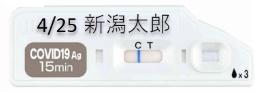 　　　　　　　　　　　　電話：025-227-2016　　　　　　　　　　　　E-mail：medgakum@med.niigata-u.ac.jp検査日（曜日）結果体温（℃）症状（カッコ内に咳など症状記載）1回目年　　月　　日（　　）陽性・陰性有　・　無（　　　　　　　）2回目年　　月　　日（　　）陽性・陰性有　・　無（　　　　　　　）